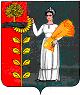 РОССИЙСКАЯ  ФЕДЕРАЦИЯСОВЕТ ДЕПУТАТОВ СЕЛЬСКОГО ПОСЕЛЕНИЯ КАВЕРИНСКИЙ СЕЛЬСОВЕТДобринского муниципального района  Липецкой области 73-я  сессия  V созываР Е Ш Е Н И Е24.12.2019 г.                                             с. Паршиновка                                        № 179-рсО передаче осуществления полномочий  органов местного самоуправления сельского поселения Каверинский сельсовет органам местного самоуправления Добринского муниципального районаРассмотрев обращение главы сельского поселения Кавериснкий сельсовет о передаче осуществления отдельных полномочий  сельского поселения Каверинский  сельсовет в сфере культуры органам местного самоуправления Добринского муниципального района, признавая необходимость и значимость сохранения на территории района единого культурного пространства, в целях повышения качества обслуживания населения учреждениями культуры, в соответствии с п. 4 статьи 15 Федерального закона от 06.10.2003 № 131-ФЗ  "Об общих принципах организации местного самоуправления Российской Федерации", Уставом сельского поселения Каверинский сельсовет, учитывая решение постоянной комиссии по правовым вопросам, местному самоуправлению, работе с депутатами и по делам семьи, детства, молодежи, Совет депутатов сельского поселения Кавериснкий сельсоветРЕШИЛ:             1.Дать согласие на передачу сельским поселением Каверинский  сельсовет  осуществления, сроком на три года, органам местного самоуправления Добринского муниципального района, следующих полномочий сельского поселения  Каверинский сельсовет:-  п.12 ч.1 ст.14  в части создания условий для организации досуга и обеспечения жителей поселения услугами организаций культуры.         2. Предоставить право главе сельского поселения Каверинский сельсовет заключить, в соответствии с действующим законодательством, соглашения от имени органов местного самоуправления сельского поселения Каверинский сельсовет с органами местного самоуправления Добринского муниципального района о передаче им осуществления вышеуказанных полномочий сельского поселения Каверинский сельсовет в течение 10 дней со дня вступления в силу настоящего решения.         3. Решение № 165-рс от 17.06.2019г. «О передаче осуществления полномочий органов местного самоуправления сельского поселения Каверинский сельсовет органам местного самоуправления Добринского муниципального района»  - отменить.      4. Настоящее решение вступает в силу с 01.01.2020 года.Председатель Совета депутатовсельского поселенияКаверинский  сельсовет                                                               Д.И. Ширяев